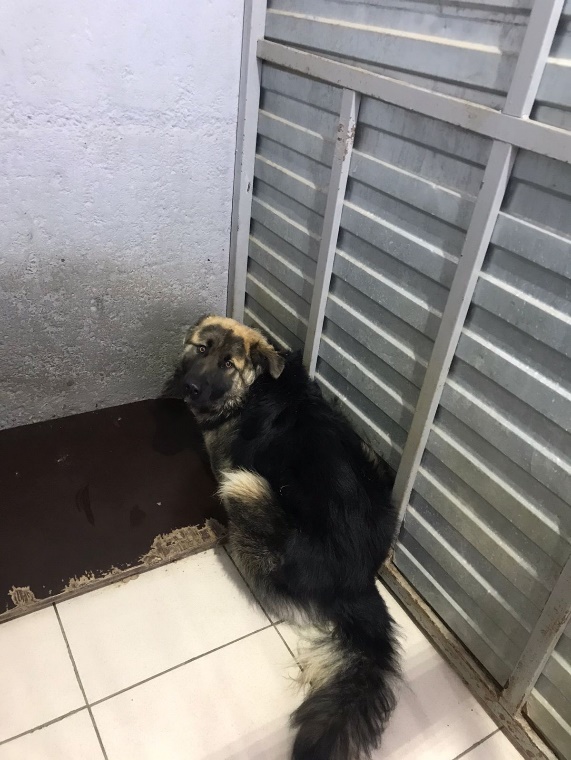 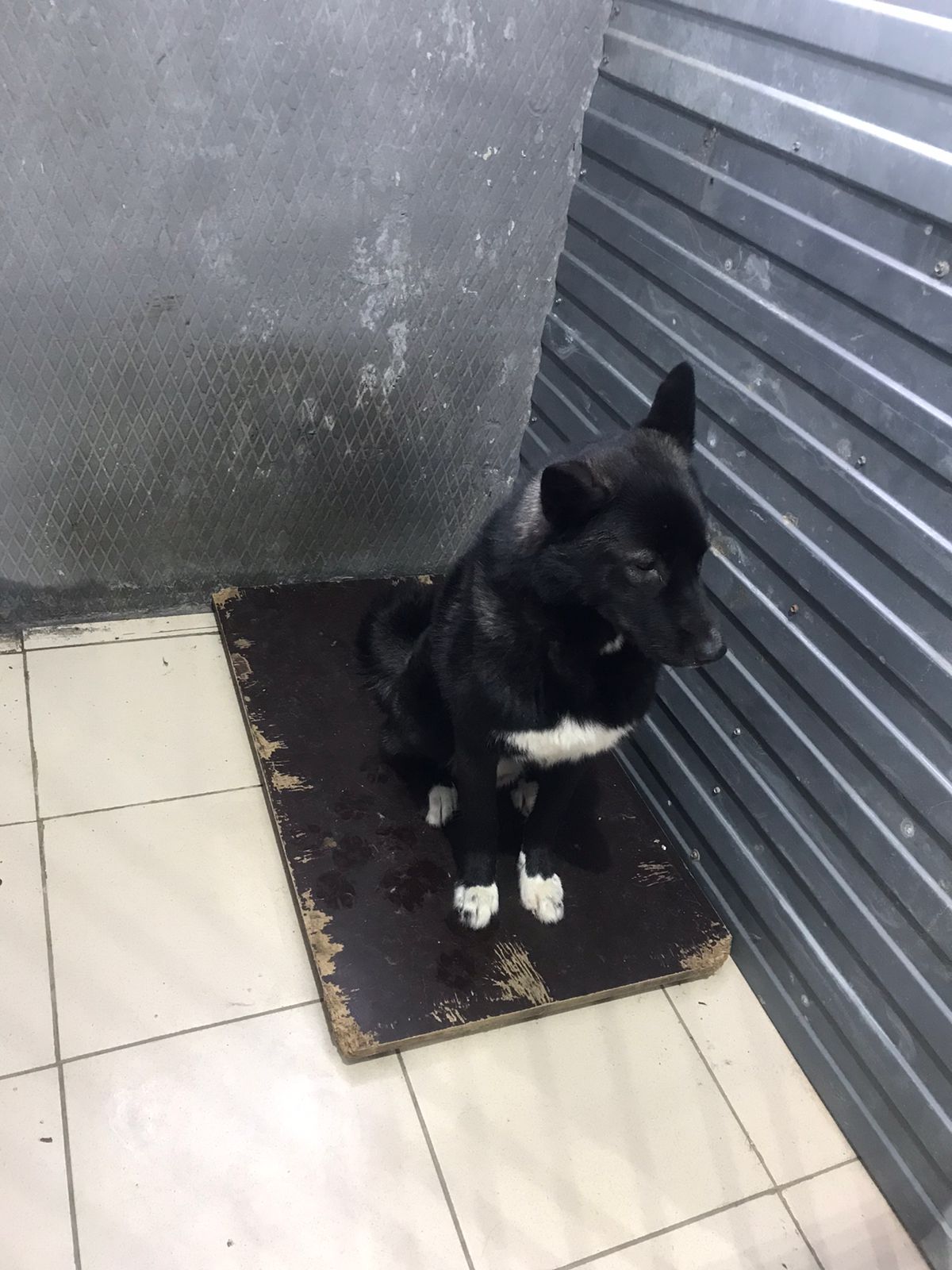 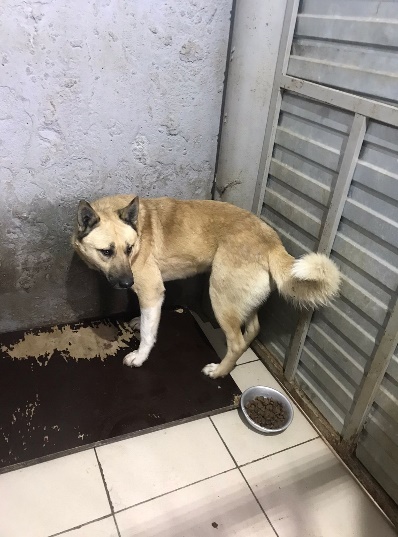 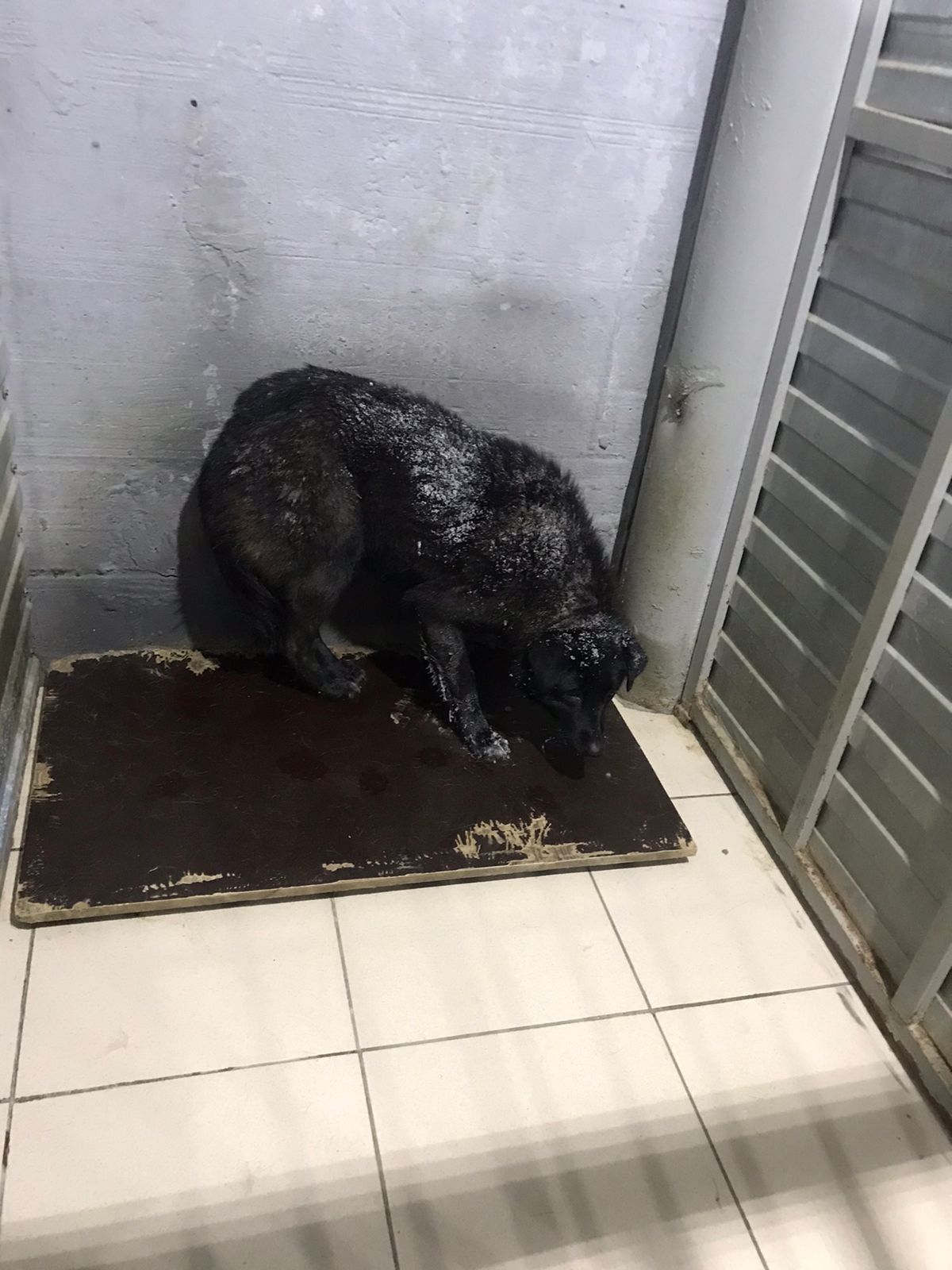 №768Отловлено: 30.11.2022 ул. Заводская, 20аВид: собака.Порода/пол: беспородный, кобель.Окрас: чёрный с рыжим.Возраст: 2 года.Вес: 22 кг.Рост: 50 см. в холке.Приметы: отсутствуют.Особенности поведения:Агрессивный.
ИН: Вакцинация:Кастрация: 
Вет. паспорт: нет.№769Отловлено: 30.11.2022 ул. Заводская, 26Вид: собака.Порода/пол: беспородная, кобель.Окрас: чёрный с белым.Возраст: 2 года.Вес: 24 кг.Рост: 52 см. в холке.Приметы: отсутствуют.Особенности поведения:Агрессивный
ИН: Вакцинация:Кастрация: 
Вет. паспорт: нет.№770Отловлено: 30.11.2022Индустриальная, 66аВид: собака.Порода/пол: беспородная, кобель.Окрас: рыжий.Возраст: 3 года.Вес: 25 кг.Рост: 52 см. в холке.Приметы: отсутствуют.Особенности поведения: Дружелюбный.
ИН: Вакцинация:Кастрация: 
Вет. паспорт: нет.№771Отловлено: 30.11.2022Индустриальная, 66аВид: собака.Порода/пол: беспородная, сука.Окрас: чёрный.Возраст: 2,5 года.Вес: 22 кг.Рост: 53 см. в холке.Приметы: отсутствуют.Особенности поведения: Спокойная.
ИН: Вакцинация:Стерилизация: 
Вет. паспорт: нет.